								Załącznik nr 1Składając ofertę w postępowaniu na wybór Wykonawcy przedmiotu zamówienia – zakup i dostawa mebli szkolnych.Lp.Nazwa produktuIlośćWymiar / opis1.Moduł Legvan 2-osobowy, pomarańczowy 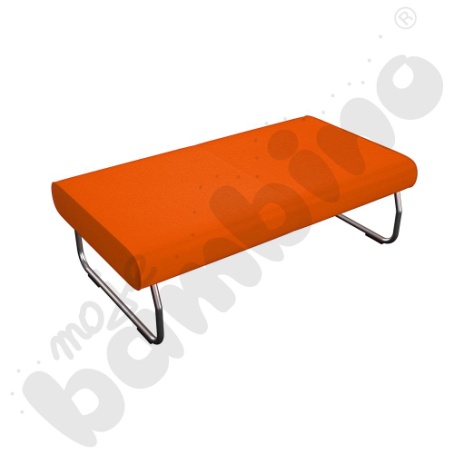 2wys. siedziska 44 cmwym. 136 x 76 x 44 cm2.Moduł Legvan 2-osobowy, niebieski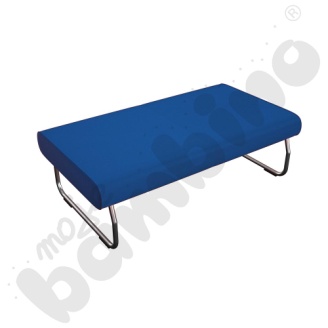 2wys. siedziska 44 cmwym. 136 x 76 x 44 cm3.Moduł Legvan 2-osobowy, jasnoszary 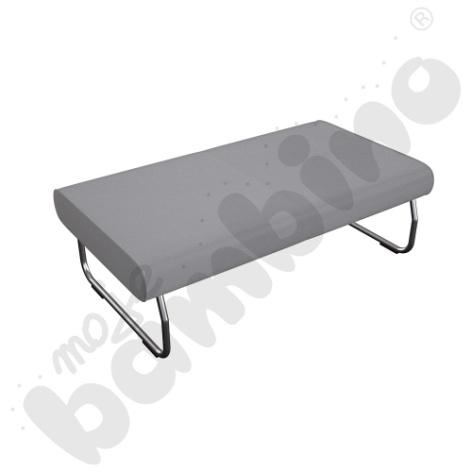 2wys. siedziska 44 cmwym. 136 x 76 x 44 cm4.Moduł Legvan 2-osobowy, musztardowy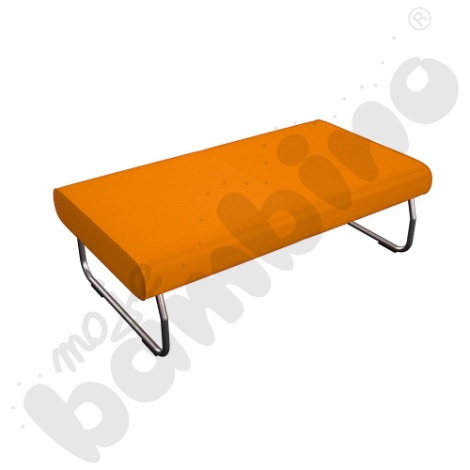 2wys. siedziska 44 cmwym. 136 x 76 x 44 cm5.Moduł Legvan 90-stopniowy z oparciem zewn., zielony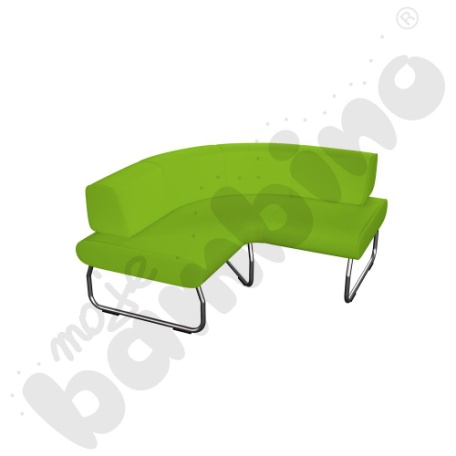 1wys. siedziska 44 cmwym. 136 x 76 x 73 cm6.Pufa śr. 120 cm - szara 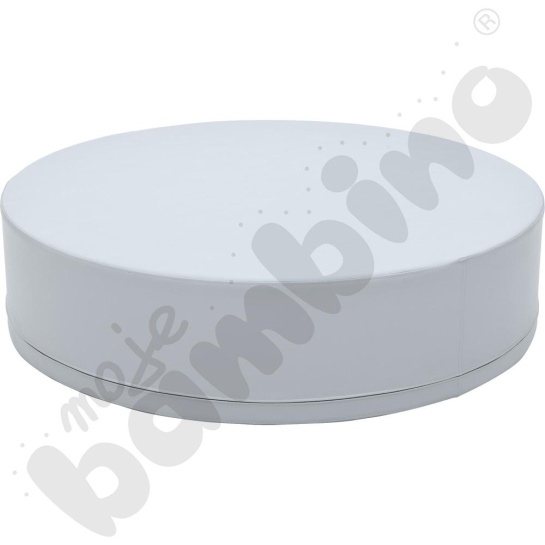 2Okrągła pufa wykonana z pianki, pokryta trwałą tkaniną PCV, łatwą do utrzymania w czystości. 
• wys. 30 cm7.Fotel Inflamea 1, 3 os. - jasnoniebieski 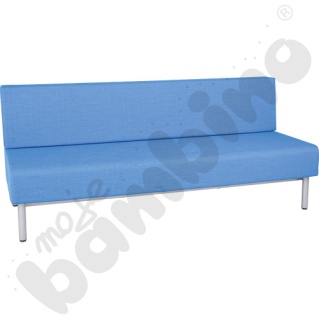 2Fotel Inflamea 3-soobowy. Wygodny fotel o nowoczesnym kształcie, w wielu kolorach do wyboru. Metalowe okrągłe nóżki umożliwiają poziomowanie mebla. Siedzisko i oparcie są pokryte wysokiej jakości, bardzo wytrzymałą tkaniną. Dzięki bardzo dużej odporności na plamy i zabrudzenia idealnie sprawdzi się w przedszkolach i szkołach. 100 % poliester. Gramatura: 476 g/mb. Klasa palności: B1. Ścieralność: 96 000 cykli.Możliwy wybór wypełnienia z pianki trudnopalnej. • wys. siedziska 41 cm• gł. siedziska 52 cm• wym. 145 x 70 x 80 cm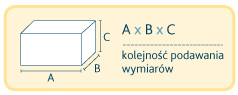 8.Kanapa wyciszająca Arkadia z bokami ze sklejki 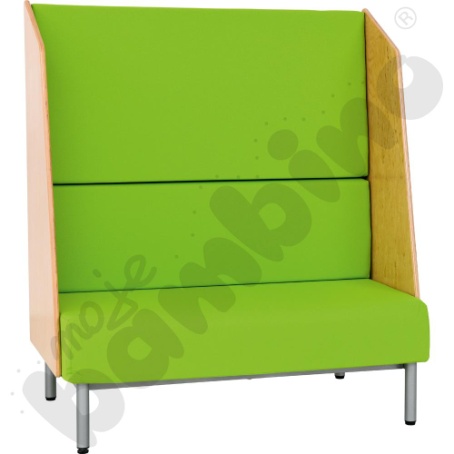 1Wysoka kanapa z zabudowanymi bokami pozwoli stworzyć spokojne miejsce odpoczynku i wyciszenia, zapewnia także podparcie dla głowy podczas siedzenia. Wykonana z pianki pokrytej trudnopalną tkaniną. Stelaż z profilu metalowego. Boki kanapy wykonane z lakierowanej sklejki lub sklejki pokrytej tkaniną filcową. • wym. 131 x 70 x 142 cm • wys. siedziska 42 cm • gł. siedziska 53 cm9.Stół Mila półokrągły z falą 140x70, brzoza, zaokrąglony, rozm.4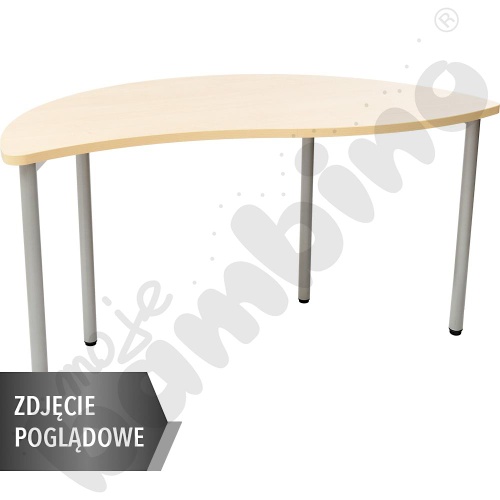 410.Biurko Vigo z zaokrąglonymi narożnikami, z szafką i szufladą... 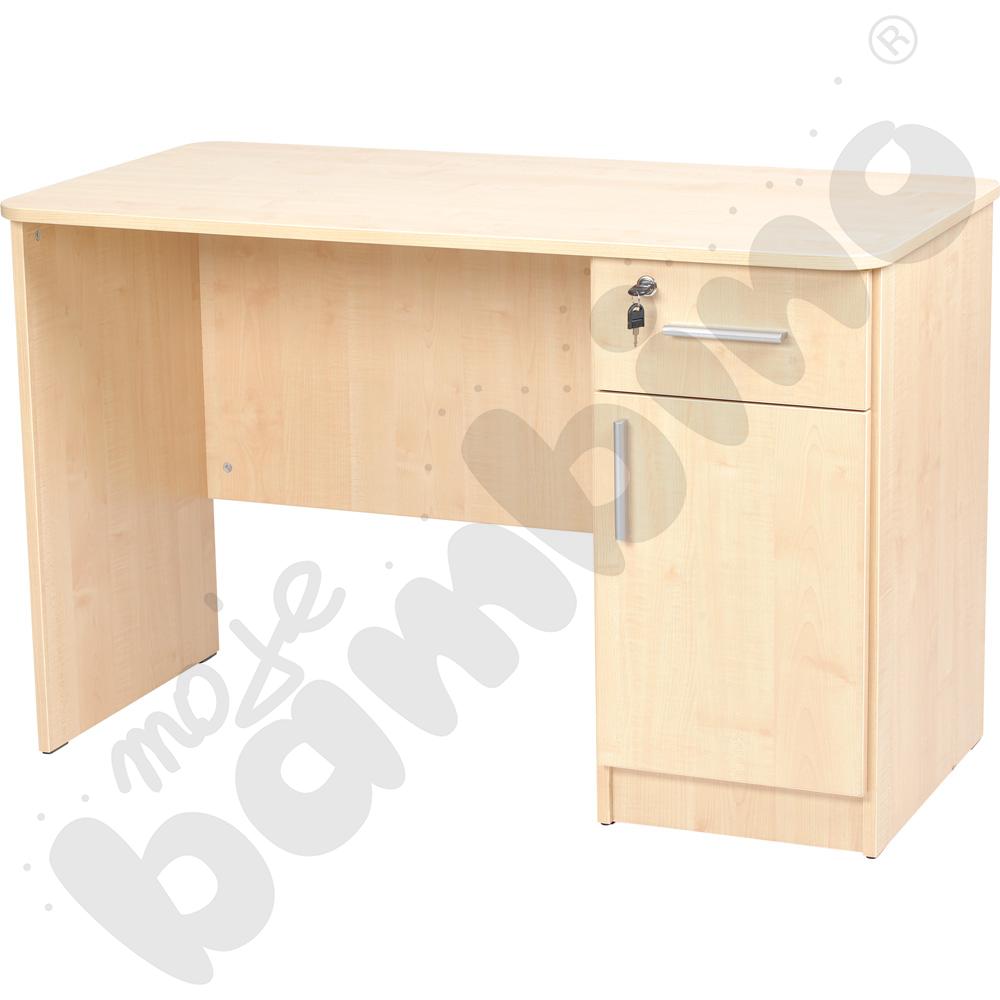 1Biurko Vigo z szafką i szufladą wykonane z płyty laminowanej o gr. 18 mm w tonacji buku, klonu lub białej, wykończone obrzeżem o gr. 2 mm z prostymi lub zaokrąglonymi narożnikami.Wyposażone w szafkę i 1 szufladę zamykaną na zamek.• wym. 120 x 60 x 76 cm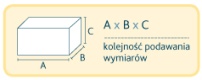 11.Stół Mila półokrągły z falą 140x70, brzoza, zaokrąglony, rozm.64